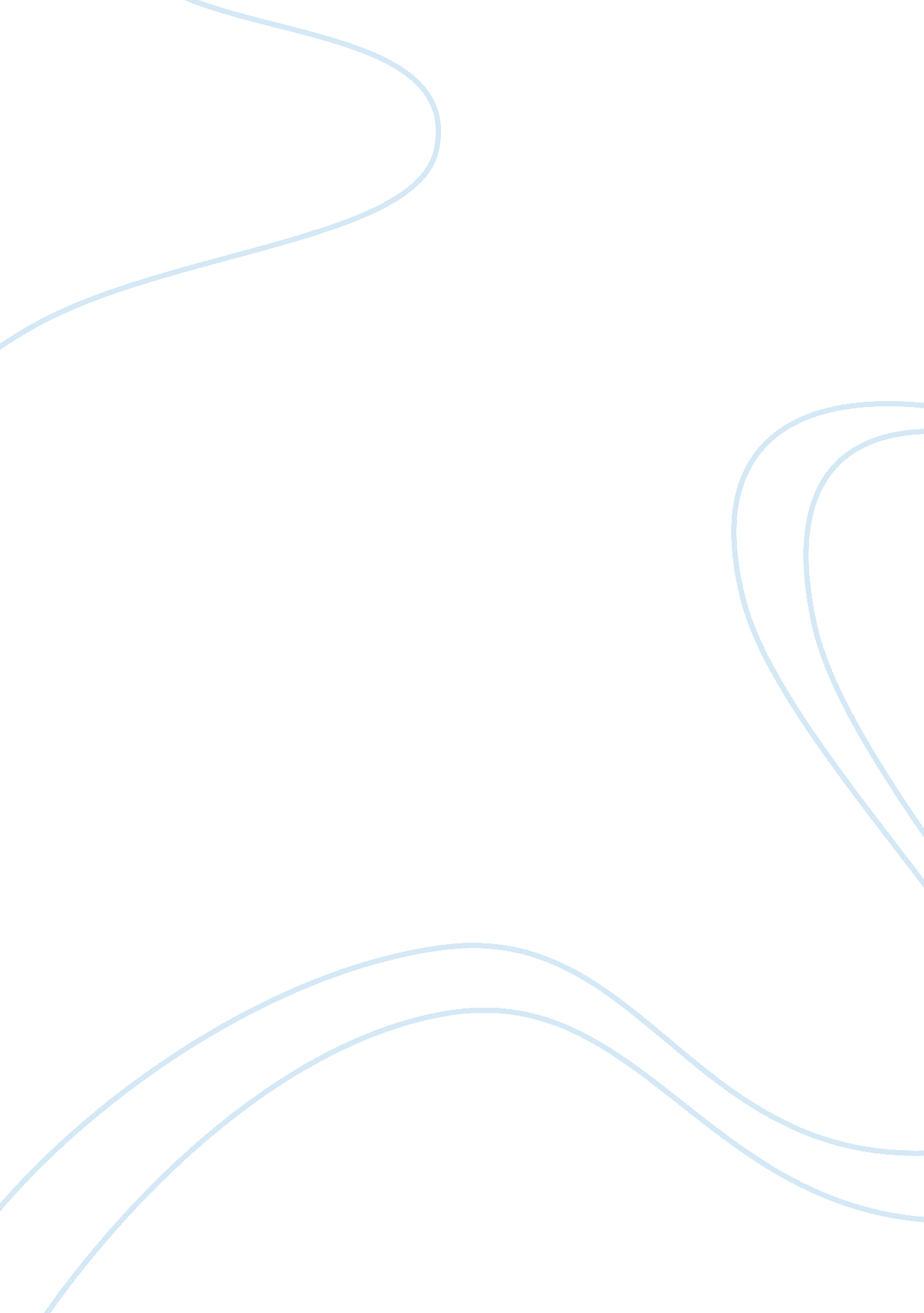 Economic and political dynamics of the g20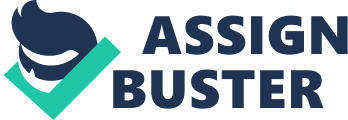 INTRODUCTION: Before beginning to analyse the explanations that have in the main semiconductor diode to the success of the world twenty countries forum, it becomes of high importance to grasp what essentially this forum is all regarding. What we’d like to grasp at this time of your time is that we have a tendency of considering a worldwide open macro-economic model. What guides United States is that the scene that each different economies within the world are smitten by others being interlinked by a typical factor/policy: TRADE. Thus, over the past few decades once WWII , once trade began to foster in nations that were travel by AN urge to prosper and develop its normal of living, numerous nations having common trade necessities initialised in partaking themselves to create sects of commercialism partners. As this bit by bit conceptualised, the partners of those forums evolved themselves in aiding the expansion of their member states and developed a worldwide platform for discussing numerous shortfalls of the backward economies improvising ways in which to spice up them. One such forum was the G-20 forum. The presence of G-20 has essentially accrued the gracefulness of operating towards world considerations and created each nation independe3nt in its own angle. Yet, there are some that also long to be enclosed during this world body and this urge to pursue membership to such a forum keeps the motive of the forum alive. What is the G20 all about? The cluster of Twenty (also referred to as the G-20 or G20) is a world forum for the governments and financial institution governors from twenty major economies. The members embody nineteen individual countries—China, Australia, Japan, Canada, Argentina, Republic of South Africa, Germany, India, Indonesia, Italy, Brazil, Turkey, Russia, Asian nation, France, Asian nation, China, the UK and also the United States-along with the ecu Union (EU). The EU is painted by the ecu Commission and by the ecu financial institution. Altogether, the G-20 economies account for around eighty fifth of the gross world product (GWP), eightieth of world trade (or, if excluding EU intra-trade, 75%), and common fraction of the globe population. HISTORY – (Kirton 2015) Political reasons: Every nation that’s carven to the atlas includes a history. It’s usually aforesaid that if one were to gauge the current, the analysis of the past becomes necessary. Therefore we have a tendency to act in analysing the history that cause the formation of the G-20 forum. It is accounted that G-20 forum succeeded the renowned G-33 forum and presently this body having heads of states and financial institution governors’ plans to lean away to a a lot of formalised forum, the G-8. The G-20 was supported in 1999 having the aim to check, review, and promotes high-level discussion of policy problems touching on the promotion of international monetary stability. It desires to deal with problems that stretch on the far side the responsibilities of anybody organization. The G-20 is that the latest of post-World War II initiatives aimed to push international coordination of policy, that as well as establishments like because the “ Breton twins”, the International fund and also the UN agency, and what’s currently the globe Trade Organization. The G-20 followed the G33 (which had itself outdated theG22), and was overshadowed at the Cologne Summit of the G7 in Gregorian calendar month 1999, however was solely formally inaugurated at the G7 finance Ministers’ meeting on twenty six Sept 1999. The inaugural meeting happened on 15–16 Dec 1999 in Berlin. Canadian minister of finance Paul Martin was chosen because the initial chairman and German minister of finance Hans Eichel hosted the inaugural meeting. (Kirton 2015) (Stiglitz 2011)According to researchers at the Brookings establishment, the cluster was established primarily at the initiative of Eichel, UN agency additionally headed the chair of the G7. However, some sources determine the G-20 as a joint creation of Federal Republic of Germany and also the us. in line with University of provincial capital prof, John Kirton, “ the membership of the G-20 was determined by Eichel’s deputy Caio Koch-Weser then United States Treasury Secretary Larry Summers’ deputy Timothy Geithner.” In Kirton’s book G20 Governance for a Globalised World, he claims that: ” Geithner and Koch-Weser went down the list of states speech communication, Canada in, Spain out, Republic of South Africa in, African country and Egypt out, and then on; they sent their list to the opposite G7 finance ministries; and also the invites to the primary meeting went out.” Economic dynamism (Stiglitz 2011) The G-20’s primary focus is world economic governance. However, the themes of its summits dissent from year to year. the problems mentioned includes domestic reforms to realize “ sustained growth”, world energy and resource, artefact markets, reform of the globe Bank and IMF, and also the impact of demographic changes thanks to AN aging world population. In spite of lacking any formal ability to enforce rules but, the G-20’s outstanding membership provides it a robust input on world policy. However, there are conflicts over the legitimacy of the G-20, and criticisms of its organisation and also the effectuality of its declarations. Its objective in the main remains to assemble systemically vital, industrialised and developing economies in discussing key problems within the world economy. Over the assorted G20 summits that are command in several regions, the target to achieve economic mileage has remained constant. Noting during this context, the subsequent ar few of G20 forum’s economic goal that semiconductor diode to its development over the years ahead: To strengthen development is central to the G20’s objective of achieving sturdy, property and balanced growth and to make sure a a lot of strong and resilient world economy. To encourage the proper conditions in attracting non-public sector investment so as to extend finance for infrastructure investment To make sure those developing countries will reap the advantages of the G20’s efforts in up the international legal system, as well as combating base erosion and profit shifting and increasing the knowledge shared between tax authorities To assist developing countries in increasing the employment of formal monetary services through the world Partnership for monetary Inclusion and taking action to cut back the value of transferring remittances into developing economies To implement and execute long run priority objectives so the G20 will build a true impact on the underlying causes of food insecurity and deficiency disease, and To realise the G20’s contribution to human resource development in developing countries. Success Stories of G-20 (Hajnal 2014) Turkey is one in all the recent member nations of the G-20 forum of developing and developed economies and is being considered one in all the mystic stories of development. Its story is also gauged as below- Turkey, a large and growing market with a population of seventy three. 7 million, could be a strategic geographical location as an entryway to European, geographic region, North African and Central Asian markets. It’s a competitive trade and also the union with the EU for sixteen years. In line with IMF and OECD reports, Turkey is one in all the foremost speedily growing economies in 2010 and 2011. Recently, Turkey’s GDP marked AN St Martin’s Day year-on-year rise within the half-moon of 2011, creating it one in all the quickest growing economies among G20 countries. Apart from being one in all the twenty largest economies, Turkey is a crucial regional power. Compared to alternative G20 members, Turkey is viewed as a “ middle power” that “ cannot act alone effectively, however is also able to have a general impact in a very tiny cluster or through a world establishment.” Turkey has established important in being one in all the foremost vital economies of the Muslim world. Additionally to the current, Turkey could be a member nation of NATO and OECD, and acceding member state to the EU. Among the G20 members, Turkey is that the solely country to own allotted on accession negotiations with the EU since Gregorian calendar month 2005. The magnitude of the operations, claims Hüseyin Bagci, created David Cameroon decision Turkey, as the“ BRIC of EUROPE” Although Turkey has been a member of G-groupings from the terribly starting of 1999, the world monetary crisis escalated Turkey to the G20 forum and accrued the arrogance and positiveness of Turkish policy-makers. What is more, it gave Turkey a chance in actively collaborating within the method of shaping the new rules and establishments of the post-crisis world economy, as was critical its previous stand as a peripheral partner and also the passive complier of rules obligatory from on top of by the powerful nations. Turkey has evolved as AN “ order-creator” country within the new juncture within the post-crisis world economy. In alternative words, this role enabled Turkey to play an outstanding job in world governance reform by throwing its weight behind the G20 because the new high world committee. In response to world recession, Turkey has been adapting itself to the new world context by suggests that of diversification of economic relations and also the gap of recent markets at the purpose of your time once Europe is falling into deep stagnation and also the world economic axis has been shifted from west to east with the world monetary crisis. This queries whether or not Turkey is taking possession the direction of the BRIC’s nations. Contrary to alternative rising markets, Turkish economy wasn’t affected onerous by the recent world slump, that semiconductor diode to rationalisation of AN incentive towards broadening of world economic governance structures. Turkey didn’t receive the IMF Fund with a way higher regulated banking and national economy within the aftermath of the 2001 crisis. Consequently, Turkey was able to avoid the standard monetary and balance of payments crisis that it had often intimate with within the past. It is argued that a a lot of freelance and IMF-free path in financial set-up sustains to steer to a a lot of freelance and assertive manner of policy G20 membership was interlinked to Turkey’s pro-active policy throughout the Justice and Development half era. In recent years, Turkish policy has been designed to be a lot of freelance and assertive. Turkey adopted a 360 degrees policy, implying that Turkey ought to establish relations with states all round the world and heightening its visibility and presence in numerous three-party platforms. Turkey has been broadening its engagement with alternative partners in its wider neighbourhood, as well as Central Asia, geographical area and also the Arab World. Thus, Turkey desires to determine relationship with all countries outside the EU, that makes Turkey a fair a lot of enticing partner for the EU. Thus, terminal the instance we’ve got to mention, The G20 Summits supply Turkey AN n intuitive chance in increasing its international stand. Within the G20 system, Turkey has been recognized as a outstanding world player. Turkey is satisfying a number one role in arenas of interest group to that, like energy security, geographic area peace, world monetary stability and reform of the international institution. In these and alternative areas of national interest, Turkey is capable of forming coalitions with alternative similar G20 members within the quest to broaden agreements, compromise solutions and coordinate responses to imperative world problems. In the G20, Turkey will play a singular and persuasive role in representing the aspirations of the non-Western world to play accountable roles in what has been thus far a preponderantly Western approach in addressing serious world challenges. within the resolution of this monetary crisis, the enterprising role of Turkey and alternative key rising market members of the G20 is incredibly vital, as a result of in absence of their leadership, the G20 itself may be AN episode instead of being the transformative mechanism for world leadership in a very new era of international property, that the globe needs is in dire would like at this moment. Hence, we’ve got analysed the success story of TURKEY, a nation that was recently propelled into the G-20 forum and has used the Dias to exemplify its existence to the globe. Thus, political and economic dynamism, as an example, like that of TURKEY, has semiconductor diode to the event of the G-20 forum. CRITICISMS- No policy or forum developed up to now has been while not criticism. Such is that the case of the G-20 forum too. The common criticisms against this world forum are: 1. Exclusivity of membership– though the G-20 states that the group’s “ economic weight and broad membership provides it a high degree of legitimacy and influence over the management of the world economy and national economy,” its legitimacy has been overthrown by agreements over time. 2. Norwegian perspective- In spite of Norway being a significant developed economy and seventh-largest contributor to UN international development programmes, it’s not a member of the EU. Thus, it’s out of the Diaspora of the UN. Norway, like alternative 173 nations not painted within the G-20, has very little or no voice at intervals the cluster. It calls the G-20 as a “ self-appointed group”, controversy that it subsides the legitimacy of international organizations came upon within the aftermath of war II, just like the International fund or the international organisation. 3. World Governance cluster (3G) response– June 2010, Singapore’s representative to the international organisation warned the G-20 that its selections would cause mayhem to “ all countries, massive and small”, and declared that outstanding non-G-20 members ought to be enclosed in monetary reformation discussions. Singapore henceforward has taken a number one role in organizing the world Governance cluster (3G), a casual forum of twenty eight non-G-20 countries with the aim of jointly channelizing their views into the G-20 method a lot of effectively 4. Policy critiques- It was over that there is no outstanding cluster of twenty nations that ought to be enclosed within the G20. It argued that honest and clear metrics are essential, as they justify the tough selections which may be needed so as to differentiate among equally placed countries. 5. Wider concerns- The G-20’s transparency and responsibility are questioned by critics, UN agency would like to hunt its attention to the absence of a proper charter and also the proven fact that the foremost vital G-20 conferences are private. CONCLUSION: Thus, having analysed the forum of G-20 NATIONS, its economic and political dynamisms that semiconductor diode to its development, we have a tendency to currently stand to grasp the INTERNATIONAL TRADE AND finance positions of varied world players. The criticisms mentioned more lead United States to develop a forum that will be a lot of coherent and economical in parting out its objectives. This assignment carves out a dynamic role for numerous world players that are nevertheless try to search out a worldwide role despite their potential. G-20 could be a mixture of dips and booms however on the complete perhaps accorded because the fittest forum for the current state of affairs. References Hajnal, PI 2014, The G20 Evolution, Interrelationships, Documentation, Ashgate Publishers, Toronto. Kirton, JJ 2015, G20 Governance for a Globalized World, Ashtage publishers, Toronto. Stiglitz, J 2011, The G20 and Recovery and on the far side, Columbia, LUISS and OFCE. 